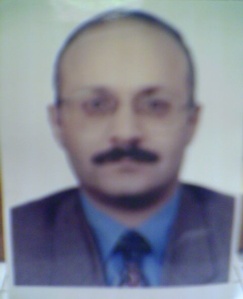 HighlightsDoctorate’s degree in Physical Chemistry with twenty years experience in teaching and doing research on the field of surface and catalysisComputer skills: MS Office and the InternetExcellent Communication and Interpersonal Skills with ability to adapt and learn new techniques quicklyReliable, Flexible and work well independently or as a team memberDetail oriented with demonstrated organizational strengths in problem solving and decision makingEditor of the International Journal of Water Resources and Environmental Engineering (IJWREE-Academic journals)Editor of journal of Biophysics and Structural Biology (JBSB-Academic journals)Editorial board in Recent patent in catalysis and open catalysis Journal.CURRICULUM VITAEName:			Mohamed Mokhtar Mohamed AbdallaPosition:		Professor of physical ChemistryDate of Birth:		Feb. 10 th 1961		Place of Birth:            Cairo, Egypt		Nationality:                EgyptianMarital Status:	Married-Three kidsSpecialty:		Surface and catalysisAddress : Work: Department of chemistry, Faculty of Science, Benha University,                                              Benha, Egypt. Home: El rehab, third stage, group 59 building no.1 flat no. 32.E-mail:mohmok2000@yahoo.comGrants1- Photocatalytic Removal of Iron Ions from Well Water in Makkah, Saudia Arabia. This project was accomplished under the auspices of the research center of Pilgrimage, Umm Al Qura University, 2007. 2- Photocatalytic Degradation of Pesticide Contaminants Using Nano-Ag Deposited on TiO2 Under Visible and UV Light Irradiation, This project is conducted under the auspices of the institute of the scientific research and Islamic Heritage, Umm Al- Qura University-Makkah, 2008.3- Photocatalytic Activity of Nitrate Reduction on Synthesized Mesoporous TiO2 Catalyst, this project is conducted under the auspices of King Abdulaziz City for Science and Technology, 2009.4- Designing TiO2 Based Nanostructures by Control of Surface Morphology of Pure and Gold Loaded Titanate Nanotubes and Their Activities as Oxidation Catalysts.  This project is conducted under the auspices of the institute of the scientific research and Islamic Heritage, Umm Al- Qura University-Makkah, 20115-Titania-Carbon Nanotube Composite Loaded Platinum Nano-particles as a High Performance Photocatalyst. This project is conducted under the auspice of the institute of the scientific research and Islamic Heritage, Umm Al- Qura University-Makkah, 2012.6- Antimicrobial Properties of Silver Nanoparticles Encapsulated Inside Mesoporous TiO2-Nanocarbon Composites. Is currently conducted under the advanced strategic technologies program, King Abdulaziz City for Science and Technology, 2012.PatentsNovel Photochromic Tetra-hydroindolizines exhibiting unique photophysical properties (accepted draft application to proceed in filing up [USA patent])Gold loaded TiO2 nanotubes-multiwalled carbon nanotubes composites as active photocatalysts for cyclohexane oxidation  (the signed application is attached [USA Patant)Method for synthesizing silver nanoparticles on TiO2 using hybrid polymers, US patent application No. 14/186,189-filing data 21 Feb. 2014 and group art unit 1722.A Metal Oxide Suported Palladium Catalyst for Hydrocarbon Oxidation [USA Patent, accepted draft application].A mixed-metal carbon nanotube nanocomposite photocatalyst, and the preparation and antibacterial use thereof [USA patent- accepted draft application}(B)  Scientific Production:        Journal Publications and books Published during the past 20 years            Publications list with the name of the author(s), title, journal, and year of publication. Synthesis of Magnetically Recyclable Spinel Ferrite (MFe2O4, M= Zn, Co, Mn) Nanocrystals Engineered by Sol gel-Hydrothermal Technology: High Catalytic Performances for Nitroarenes Reduction, Applied Catalysis B, In press.Mohamed Mokhtar Mohamed, Gold Loaded Titanium Dioxides-Carbon Nanotubes Composites as Active Photocatalysts for Cyclohexane Oxidation at Ambient Conditions, RSC Adv., 2015,5, 46405-46414. Mohamed Mokhtar Mohamed, G. Osman, K.S. Khairou, Fabrication of Ag nanoparticles modified TiO2–CNT heterostructures for enhanced visible light photocatalytic degradation of organic pollutants and bacteria, Journal of Environmental Chemical Engineering 3 (2015) 1847–1859.M. Khairy, Mohamed Mokhtar Mohamed, SnO2(β-Bi2O3)/Bi2Sn2O7 Nanohybrids Doped Pt and Pd Nanoparticles: Applications in Visible-Light Photocatalysis, Electrical Conductivity and Dye-sensitized Solar Cells, Physical chemistry chemical physics (in Press).4-Mohamed Mokhtar Mohamed, Saleh A. Ahmed, Pd-doped β-Bi2O3/Bi2Sn2O7 hybrid nanocomposites for photocatalytic fluorene oxidation: A green approach for the synthesis of fluorenone/fluorenol mixture, Microporous and Mesoporous Materials 204 (2015) 62–72. 5- M. Mousa Ibrahim, S. A. Ahmed, K. S. Khairou, Mohamed Mokhtar Mohamed, Carbon nanotube/Titanium nanotube Composites Loaded Platinum Nano-particles as High Performance Photocatalysts, Applied catalysis A: 475 (2014) 90– 97.6- Mohamed Mokhtar Mohamed, S. A. Ahmed, K. S. Khairou, Unprecedented High photocatalytic Activity of Nanocrystalline WO3/NiWO4 Hetero-junction Towards Dye Degradation: Effect of Template and Synthesis Conditions, Applied Catalysis B: Environ 150– 151 (2014) 63– 73.7- Mohamed Mokhtar Mohamed, Merfat S. Al-Sharif, Visible light assisted reduction of 4-nitrophenol to 4-aminophenol on Ag/TiO2 photocatalysts synthesized by hybrid templates, Applied Catalysis B: Environmental 142– 143 (2013) 432– 4418- Mohamed Mokhtar Mohamed, B.H.M. Asghar, H.A. Muathen, Facile Synthesis of Mesoporous Bicrystallized TiO2 (B)/Anatase(Rutile) phases and Their  Photocatalytic Behavior Toward Nitrate Reduction, , Catalysis Communications 28 (2012) 58–63. 9- Mohamed Mokhtar Mohamed, Merfat S. Al-Sharif, One Pot Synthesis of Silver Nanoparticles Supported on TiO2 Using Hybrid Polymers as Template and its Efficient Catalysis For the Reduction of 4-Nitrophenol, Materials Chemistry and physics 136 (2012) 528-537.10- Mohamed Mokhtar Mohamed, K. S. Khairou, Preparation and Characterization of Nano-silver/Mesoporous Titania Photocatalysts for Herbicide Degradation, Microporous & Mesoporous Materials 142 (2011) 130.11- Facile Synthesis of Mesoporous Bicrystallized TiO2 (B)/Anatase(Rutile) phases and Their  Photocatalytic Behavior Toward Nitrate Reduction, Mohamed Mokhtar Mohamed, Catalysis Communications 28 (2012) 58–63. 12- One Pot Synthesis of Silver Nanoparticles Supported on TiO2 Using Hybrid Polymers as Template and its Efficient Catalysis For the Reduction of 4-Nitrophenol, Mohamed Mokhtar Mohamed, Materials Chemistry and physics 136 (2012) 528-537.13-Preparation and Characterization of Nano-silver/Mesoporous Titania Photocatalysts for Herbicide Degradation, Mohamed Mokhtar Mohamed, Microporous & Mesoporous Materials 142 (2011) 130.14-Structure and Reactivity Investigations of Bimetallic Pt-Au Nanowires Encapsulated Inside Mesoporous Silica, Mohamed Mokhtar Mohamed, Journal colloid and Interface Science (Volume 354, Issue 1, 1 February 2011, Pages 100-108).15-Morphological Characteristics of Gold Nanowires and Nanoparticles: Structure Elucidation and Reactivity Towards Water-gas Shift Reaction, Mohamed Mokhtar Mohamed, Energy & Fuels, 23(9),(2009) 4413 .16- Synergistic Catalysis Effect in Pentanol Conversion Into Di-n-Pentyl Ether on ZSM-5 Supported Titania Catalysts Synthesized by Sol-Gel; Mohamed Mokhtar Mohamed*, M. M. Al-Esaimi1 Materials Chemistry & Physics 115 (2009) 209.17- CO/Water and UV-Vis Assisted Assembly and Alignment of Nano-Structured Platinum Wires in Mesoporous Silica, Mohamed Mokhtar Mohamed, J. Physical Chemistry C: 2008, 112, (24), pp 8890–889718- Copper (II) Phthalocyanines Immobilized on Alumina and Encapsulated Inside Zeolite-X and Their Applications in PhotocatalyticDegradation of Cyanide: A comparative Study; Mohamed Mokhtar Mohamed, J. Appl. Catal. A: 340 (1). P.16, 2008.19- Photocatalytic Degradation of Acid Green Dye over Co-ZSM-5 Catalysts Prepared by Incipient Wetness Impregnation Technique, J. Hazardous materials 153 (1-2) (2008) 364.20- Structural Features and Photocatalytic Behavior of Titania and Titania Supported Vanadia Synthesized by Poly-ol Functionalized Materials; Mohamed Mokhtar Mohamed, Micro. & Mesoporous Materials 109, 1-3 (2008) 445. 21-Synthesis and Characterization of MnOx/TiO2 Nanoparticles for Photocatalytic Oxidation of Indigo Carmine Dye, Mohamed Mokhtar Mohamed,*I. Othmana and R.M. Mohamed, J. Photochem. Photobiol A 191, 2-3 (2007) 153:22- Ionic conductivity of metallic cations encapsualated in Zeolite Y and Mordenite, K. Ben Saad, H. Hazaoui, Mohamed Mokhtar Mohamed, Materials Science & Engineering B: 139 (2-3) (2007) 226.23-Synthesis of ZSM-5 Zeolite From Rice Husk Ash: Characterization and Implications for Photocatalytic Degradation Catalysts; Mohamed Mokhtar Mohamed*, F. I. Zidan1, M. thabet , Microporous & Mesoporous Materials 108 (2008) 193. (selected as top 25 hottest articles in the journal)24- Synthesis, Characterization and Photocatalytic Activity of Ti-Mordenites: Degradation of meta-Chlorophenol” Mohamed Mokhtar Mohamed, Journal Molecular Catalysis 273 (2007) 189.25- Synthesis of Micro-Mesoporous TiO2 Materials Assembled via Cationic Surfactants: Morphology, Thermal Stability and Surface acidity Characteristics; Mohamed Mokhtar Mohamed, Microporous & Mesoporous Materials 103 ( 2007) 174. Selected as one of the most hottest article in the journal. 26- Synthesis of ZSM-5 Zeolite of Improved Bulk and Surface Properties via Mixed Templates. Mohamed Mokhtar Mohamed and M. H. Fodail, J. Materials Science 42(2007) 4066.ِ27- Adsorption, Characterization and Photocatalytic Degradation of Methylene Blue Dye  on Vanadium-doped TiO2 and Sulfated TiO2 (Rutile) Catalysts. Mohamed Mokhtar  Mohamed, J. Molecular Catalysis A: 255 (2006) 53–6128- Ce-Containinig Mordenites: Synthesis, Structure and Reactivity Towards NO and CO gases, Mohamed Mokhtar Mohamed, Microporous & Mesoporous Materials 93 (2006) 71.29- Synthesis and Structural Characterization of TiO2 and V2O5/TiO2 Nanoparticles Assembled by the Anionic Surfactant Sodium Dodecyl Sulfate, Mohamed Mokhtar Mohamed*, M. K. Abd El-fatah, Microporous & Mesoporous Materials 97(2006) 66-77. 30- Synthesis and Modification of ZSM-5 with Manganese and Lanthanum and their effects on Decolorization of Indigo Carmine Dye, I. Othman, R. M. Mohamed, I. A. Ibrahiem and Mohamed Mokhtar Mohamed*, Applied Catalysis  A:  299 (2006) 95.31-Effect of Thermal Treatment on Surface and Bulk Properties of Fe/ZSM-5 Prepared by Different Methods, Mohamed Mokhtar Mohamed, I. Othman, Microporous & Mesoporous Materials 85 (2005) 93.32- Structural and Catalytic Characteristics of MoO3/CeO2 Catalysts: CO oxidation activity, Mohamed Mokhtar Mohamed and S. El-Kateb, Applied Catalysis A: 287 (2005) 236.33- Synthesis of High Silica Mordenite Nanocrystals Using O-Phenylenediamine Template, Mohamed Mokhtar Mohamed, T. M. Salama, I. Othman and  Abdallah, Microporous & Mesoporous Materials, 84 (2005) 84.34- Structural and Textural Characteristics of Ce containing Mordenite and ZSM-5 solids and FTIR Spectroscopic Investigations of the reactivity of NO gas adsorption on them, T. M. Salama, Mohamed Mokhtar Mohamed,  Othman and G. A. El-Shobaky, Applied Catalysis A: 286 (2005) 85. selected as one of the  top 25 articles in this journal. 35- Low Temperature Water-gas Shift Reaction on Ce Containing Mordenites Prepared by Different Methods, Mohamed Mokhtar Mohamed, T. M. Salama,  Othman and G. A. El-Shobaky, Applied Catalysis A: 279 (2005) 23.36- X-ray Diffraction and Mossbauer Study of Molybdenum Oxides Supported on Sulfated and Non-Sulfated Iron Oxide Materials, T. M. Salama, Mohmamed Mokhtar Mohamed * and H. H. El-Bahanasawy, Journal Materials Science, Submitted.37- Characterization of Intrazeolitic Fe3+ Prepared by CVD of [(C5H5) Fe (CO)2]2 Inside NaY and FSM-16 Zeolites and Their Catalytic Activities Towards Phenol Hydroxylation, Mohmamed Mokhtar Mohamed, N. A. Eissa, Materials Research Bulletin, 38 (2003) 1993.38- Catalytic Polymerization of N, N Diethanol- acrylamide with Phethaic Anhydride in the Presence of H-mordenite and Fe-Mordenite Zeolites, Mohmamed Mokhtar Mohamed and F. A. Abd-El Hai, J. Molecular catalysis, 211(2004) 199.39- Acid Dye Removal: Comparison of Surfactant Modified Mesoporous FSM-16 with Activated Carbon Derived from Rice Husk, Mohmamed Mokhtar Mohamed, J. Colloid and Interface Science 272 (2004) 28.40- Effect of Ceria-Doped Titania on the Structure and Acidic Properties of MoO3/TiO2 Catalysts, M. M. Mohamed, Applied Catalysis A: 267 (2004) 135.41- Catalytic properties of Fe-ion exchanged Mordenite toward the Ethanol transformation: influence of the Methods of preparation, Mohmamed Mokhtar Mohamed, J. Molecular. Catalysis 200 (2003) 13.42-Structural and acidic characteristics of Cu-Ni modified acid leached mordenite zeolite, Mohamed Mokhtar Mohamed, J. Colloid. Inter. Science 265 (2003) 106.43- Comparison of the structural properties of isomorphously substituted Fe in mordenite zeolites prepared by different methods, Mohamed Mokhtar Mohamed., N.S. Gommaa, M.El Moseltyl and N.A Eissa, J. Colloid. Inter. Science 259 (2003) 331.44- Electrical and chemical characteristics of nano-meter gold encapsulated in mesoporous and microporous channels and cages of FSM-16 and Y zeolites, Mohamed Mokhtar Mohamed and I. Mekkay, J. Phys. Chem. Solids, 64 (2003) 299.45- Effect of Mordenite Dealumination on the Structure of Encapsulated Molybdenum Catalysts, Mohamed Mokhtar Mohamed and T. M. Salama, J Colloid and Interface Sci., 249 (2002) 104.46- Ceria-modified Zirconia and their effects on the Molybdenum Oxide Dispersion. Mohamed Mokhtar Mohamed, Materials Chemistry and Physics, 77(3) (2002)704.47- Synthesis, Characterization and Catalytic Properties of Titania-Silica Catalysts, Mohamed Mokhtar Mohamed, T. M. Salama and Y. Yamaguchi, Colloids and Surfaces, 207(2002)25.48- Spectroscopic Identification of Adsorbed Intermediates Derived from the CO+H2O reaction on zeolites Encapsulated Gold Catalysts. Mohamed Mokhtar Mohamed and M. T. Salama and M. Ichikawa, J. Colloid and Interface Science Sci, 224(2000) 366.49- Spectroscopic and Kinetic Studies of the interaction of CO+H2O and CO+O2 and decomposition of HCOOH on Au/H-mordenite Zeolites. Mohamed Mokhtar Mohamed and M. Ichikawa, J. Colloid and Interface Sci, 232 (2000) 381.50- Acidic Properties of Sulphated Iron Oxides Supported Mo Catalysts: Differential Scanning Calorimetry, Thermogravimetry and FTIR Study. Mohamed Mokhtar Mohamed and B. A. Abu-zeid, Thermochimica Acta, 359 (2000)109.51- Characterization of Gold (1) in dealuminated H-mordenite Zeolite, Mohamed Mokhtar Mohamed, T. M. Salama, M. Ichikawa, Langmuir 17 (2001) 5678.52- Heat Capacities, Phase transitions and Structural properties of Cation-Exchanged H-mordenite Zeolites., Mohamed Mokhtar Mohamed, Thermochimica Acta 372 (2001) 75.53- The Effect of Gold incorporation on the synthesis of [(Pt15 (CO)30)]2- in the ordered cylindrical Mesoporous of FSM-16 and their catalytic performances in water gas shift reaction, Mohmamed Mokhtar Mohamed, J. Mol. Catal. (Submitted).54- Kinetics of BETX using the UV photolysis of hydrogen peroxide, Mohamed Mokhtar Mohamed J. Chemical Technology and Biotechnology 79 (2004)468.This paper has been published in the proceeding of the Fifth International Scientific Conference (FISC) in Science and Development, Fac. Sci., Al Azhar  Univ., , 25-27 march 2003.55- Adsorption of cetyltrimethylammonium bromide on parent and molybdenum- modified silica gels in the solid state. Mohamed Mokhtar Mohamed and E.F.Vansant, Thermochimica Acta, 217 (1993) 91.56- Structural and acidic properties of cationic-exchanged Y and mordenite Zeolites. Mohamed Mokhtar Mohamed, Thermochimica Acta, 230 (1993)167.57- Fourier-transform infrared/ photoacoustic study of pyridine adsorbed onSilica supported copper- molybdenum catalysts. Mohamed Mokhtar Mohamed, Spectrochimica Acta, 51A No.1, P.1- 9, 1995.58- Interaction between molybdena and Silica: FTIR/PA studies of surface Hydroxyl groups and pore structure assessment. G.M.S. El Shafei and Mohamed Mokhtar Mohamed, Colloids and Surfaces Vol. 94 (1995) P.267-277.59- Structural and Acidic Properties of Copper- Silica Catalysts. A differential Scanning Calorimetry and Fourier transform- infrared / Photoacoustic study. Mohamed Mokhtar Mohamed and E.F.Vansant, Colloids and Surfaces Vol. 96 (1995) 253-260.60- Redox behaviour of Copper mordenite Zeolite. Mohamed Mokhtar Mohamed E.F.vansant, J. Materials Science 30(1995) 4834-4838.61- Effect of Thermal treatment and Halogenation on low Molybdenum Silica. Diffuse Reflectance Fourier Transform infrared study (DRIFTS). Mohamed Mokhtar Mohamed and G.M.S.El Shafei, Spectrochimica Acta A, 51(1995) 1525-1531.62- Adsorption properties of ionic surfactants on molybdenum – modified Silica gels.Mohamed Mokhtar Mohamed, Colloids and surfaces, 108 (1996) p 39-48.63- Bulk - like siloxane links on Silica surface. G.M.S. El shafei and Mohamed Mokhtar Mohamed, J. Colloid. Inter. Sci. 175, (1995), P-518.64- Application of Breakthrough curves to investigate the chemisorption of CO/H2 gases on platinum Silica catalysts. Mohamed Mokhtar Mohamed and Mohamed Ashraf El- Erian. - Powder Technology, 86(1996) 239-242.65- Application of rhodanine, Fluorene and Semi-carbazide hydrochloride as New Spectrophotometric reagents for Quinones. M.Tarek M.Zaki, M.H.Fawzy and Mohamed Mokhtar Assey, Mikrochemica Acta 1986III, 321-328.66- Application of silver/sulfide Ion-selective Electrode for the determination Of Aliphatic Primary and Secondary Amines. M.T.M.Zaki, M.H. Fawzy and Mohamed Mokhtar Assey,Mikrochemica Acta , 1989,I,221-227.67- Use of Iodide and Silver Sulfide Ion- selective electrodes for the Determination of some tertiary Amines and Alkaloids. M.Takeh. M.Zaki, M.H.Fawzy and Mohamed Mokhtar Assey.68- Spectrophotometric determination of trace amounts of molybdenum using Morin and cetyl pyridinium chloride. M.T.M.Zaki, A.K.Abdel- Kader , Mohamed Mokhtar AbdallaFresenius J. Anal. Chem (1990).69-Spectrophotometric Determination of Molybdenum with 7,8-Dihydroxy-4-methylcoumarin and cetyltrimethylammonium bromide. M.T.M.Zaki, A.K.Abdel-Kader, and Mohamed Mokhtar Abdalla,Talanta, Vol., 37, No 11,PP. 1091-1095, 1990.70- Spectrophotometric Determination of Mo in some alloys and steels using Quinalizarin and cetylpyridinum chloride, M.T.M.Zaki, F.M.El-Zawawy and A.K.Abdel-Kader, Mohamed Mokhtar Abdalla.  Analytical Sciences, vol. 6. PP.61-65, 1990.Publications in the international work shop in FTIR spectroscopy, Antwerp, Belgium, 1990- and Japan1- IR- photoacoustic study of molybdenum modified Silica catalysts. Mohamed Mokhtar Mohamed and E.F.vansant. Pp.268-273.2- Mechanism and Structure characterization of reduced Molybdenum - Silica Catalysts.Mohamed Mokhtar Mohamed, and E.F.Vansant in intern. workshop on FTIR spectrosc. 1990 Antwerp - Belgium. pp274-280.3-FTIR- photoacoustic study of Silica Supported Bimetallic Cu-Mo catalysts. Mohamed Mokhtar Mohamed, C.vanhoof and E.F.Vansant. In intern. Workshop on FTIR spectrosc. 1990Antwerp- Belgium PP.361-368.Characterization of Au (I) Incorporated Inside Mordenite Zeolite: Unusual Stability of Au(I) Carbonyl. Mohamed Mokhtar Mohamed and Masaru Ichikawa, In the international Conference on Materials and Zeolites. 1997 Tokyo University-Japan-P.212- In Japanese.Published Reviews   : Two reviews have been published so far in current Topics in Catalysis and they are concerned with Mordenite zeolite and oxides and their titles are:Development of Catalytic Properties of Mordenite Zeolite via Chemical Modification, Mohamed M. Mohamed1, Ahmed K. H. Nohman and Mohamed I. Zaki: Vol. 4 (2005).  Redox Catalysis on Manganese Oxides: Surface attributes and reaction mechanisms, Ahmed K. H. Nohman, Mohamed M. Mohamed and Mohamed I. Zaki; Vol. 4 (2005) 43.Academic and Administrative experience starting with current position :Job TitleOrganization/Company NameFromTo